					Fotos: Eisenbahnstraße/ Volkmarsdorfer Markt von Weiß (CC-BY-SA)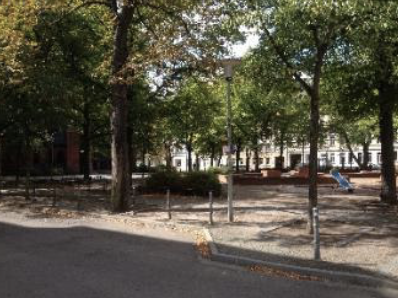 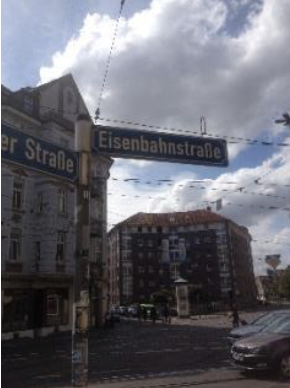 Sichte die vorliegenden Quellen und Materialien zur heutigen Eisenbahnstraße/ zum 
              Volkmarsdorfer Markt. Führt für die vorliegenden Quellen eine Quellenkritik durch. Notiert 
              Eure Ergebnisse in M1.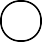 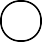 
            Zusatz: Suche den Standort der Eisenbahnstraße/ des Volkmarsdorfer Marktes auf google maps. 	Ordne die gewonnen Informationen zur Geschichte der Straße/ des Platzes anschließend auf 
              dem Zeitstrahl M2 an.  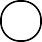 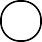 Ergänze auf dem Zeitstrahl die jeweiligen Namen, die die heutige Eisenbahnstraße/ der Volkmarsdorfer Markt in den entsprechenden Zeiträumen hatte.Ordne den entsprechenden Zeiträumen und Straßennamen das jeweilige politische System zu.Formuliere anschließend unter Berücksichtigung des politischen Systems mögliche Gründe für die jeweilige Straßen(um)benennung bzw. (Um)Benennung des Platzes.Erstellt mit Hilfe der Anwendung Stepmaps.de eine digitale Karte zur Geschichte der Eisenbahnstraße/ des Volkmarsdorfer Marktes. Die Karte soll die einzelnen Stationen der Namensgebung sowie jeweilige Gründe und den historisch-politischen Kontext verdeutlichen.    	Präsentiert Eure Karte vor der Klasse.
Stellt Euch vor, für eine mögliche erneute Umbenennung der Eisenbahnstraße gäbe es innerhalb der Stadt Leipzig folgende Vorschläge 
– Beibehaltung des Namens   oder – Helmut-Kohl-Straße oder – ein ganz neuer Vorschlag

Diskutiert mögliche Pro- und Contraargumente und notiert diese in der Tabelle M3.
Entscheidet Euch im Anschluss für einen der Vorschläge.

Entwickelt eine 3-minütige Standpunktrede unter der Überschrift:

"Historische Orientierung oder politische Beeinflussung?" – Die Eisenbahnstraße soll zukünftig ... heißen....M1 Überblick Quellenkritik zur "Eisenbahnstraße/ Volkmarsdorfer Markt"M 2 Zeitstrahl "Eisenbahnstraße/ Volkmarsdorfer Markt"d) mögliche Gründe					Material zur Geschichte der Eisenbahnstraße/ Volkmarsdorfer MarktQ1: Straßenverzeichnis der Stadt Leipzig, 2001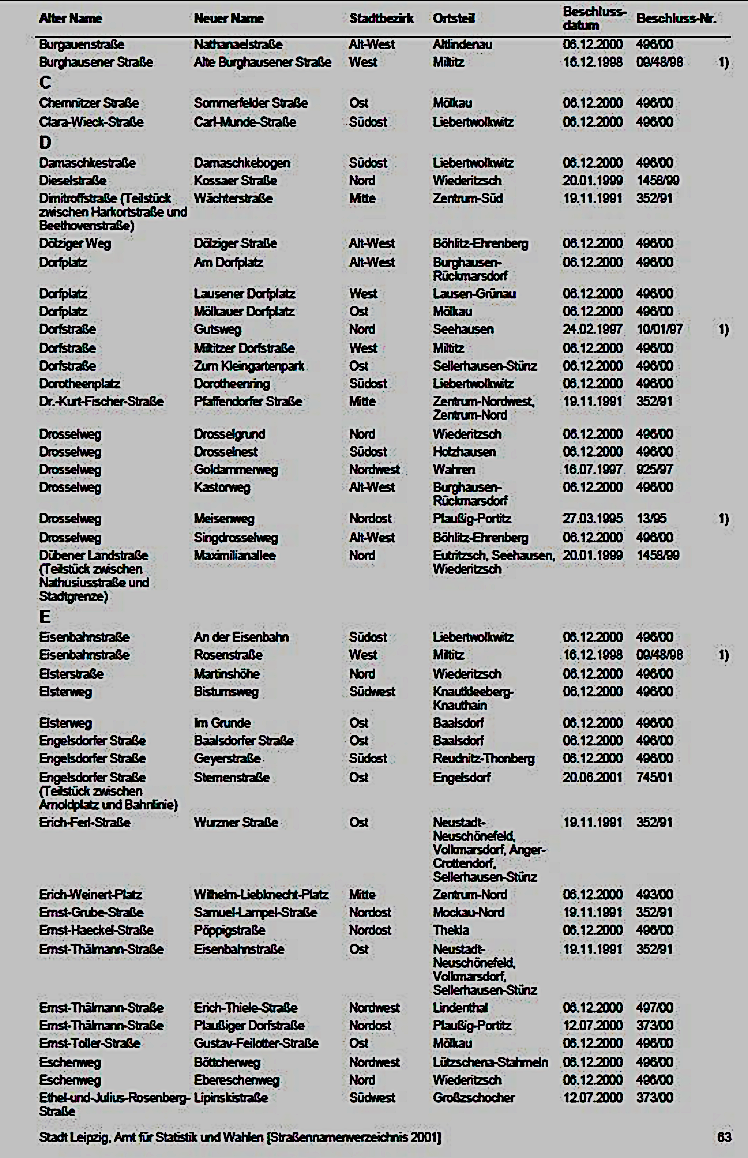 Q2 a Beschlussübersicht der Ratsversammlung und Mitteilung über die Bestandskraft von Neu- und Umbenennungen von Straßen und Plätzen.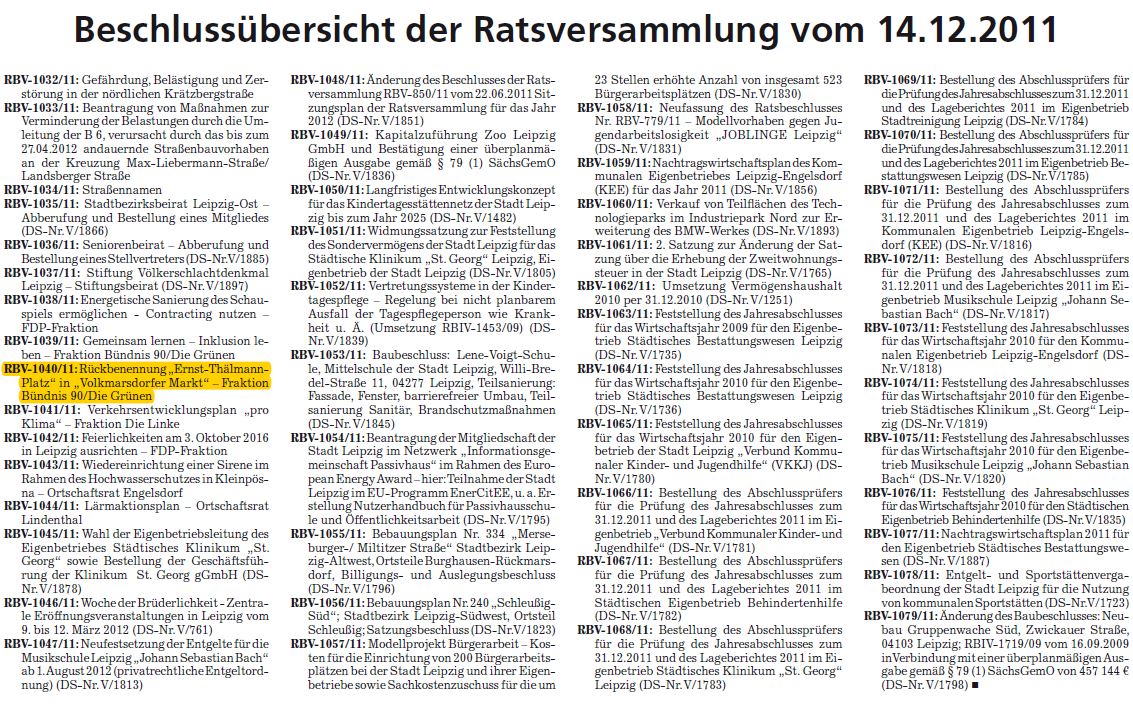 Q2 b Beschlussübersicht der Ratsversammlung und Mitteilung über die Bestandskraft von Neu- und Umbenennungen von Straßen und Plätzen.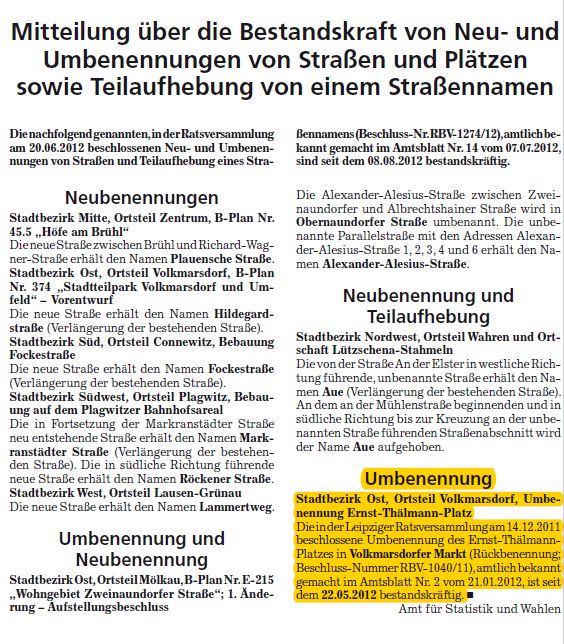 Q 3 Zeitungsartikel, LVZ (15.12.2011)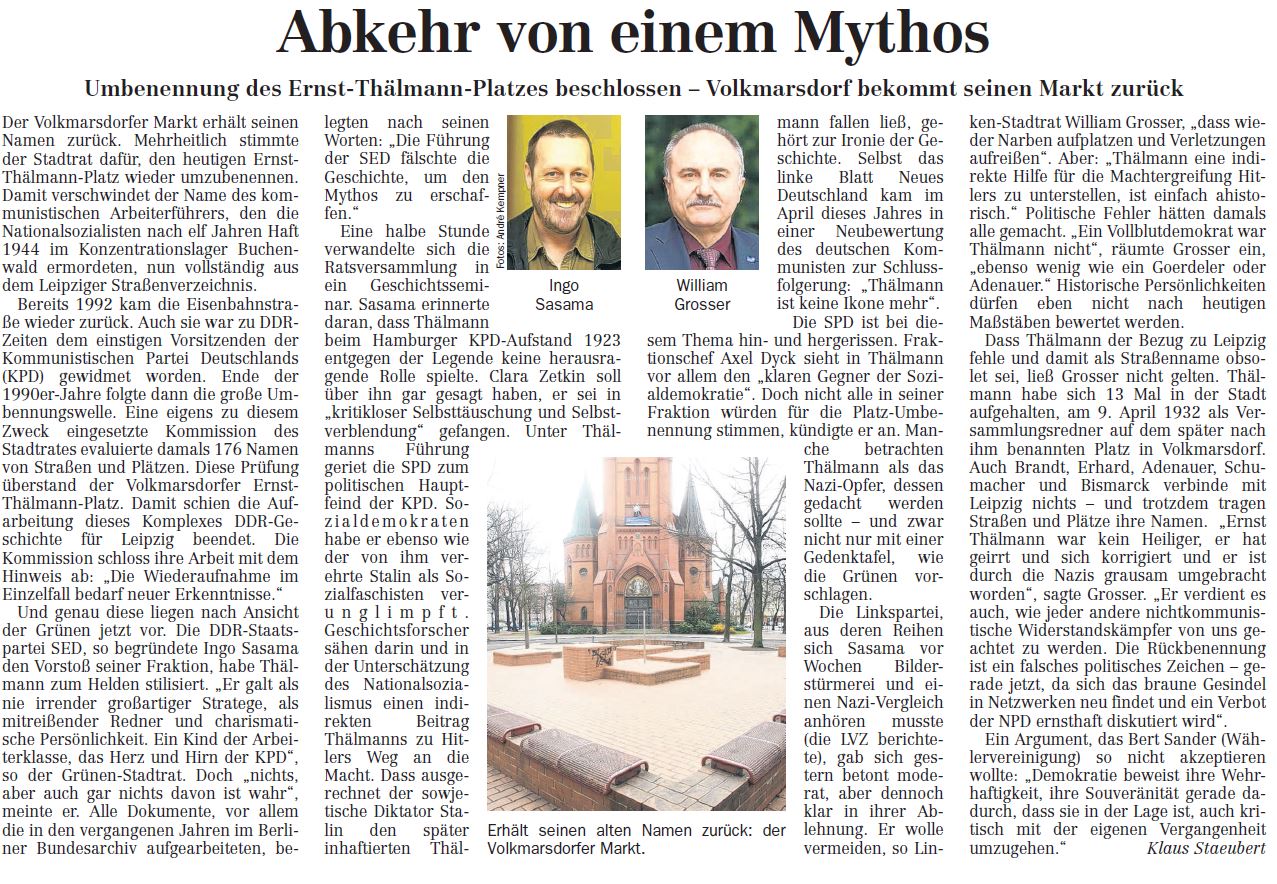 Q4 Auszüge aus "Heimatlicher Lesebogen", Sonderausgabe 1959 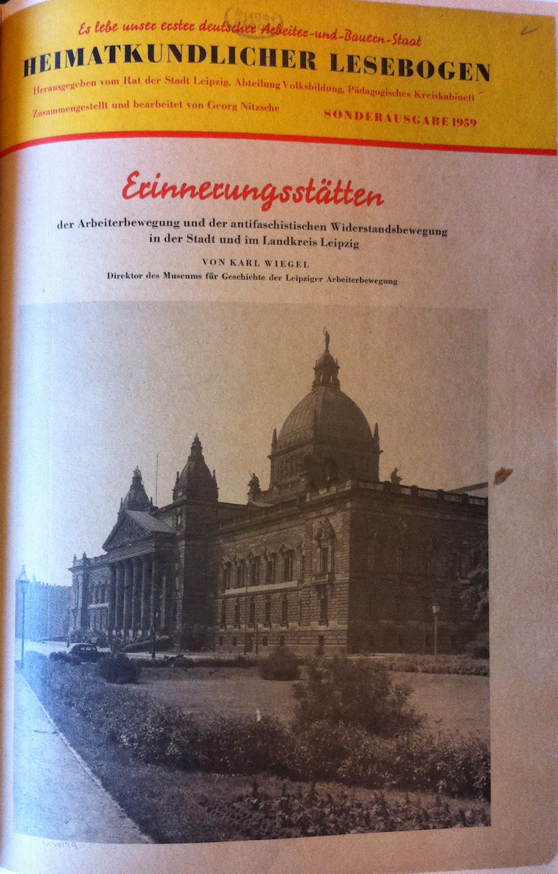 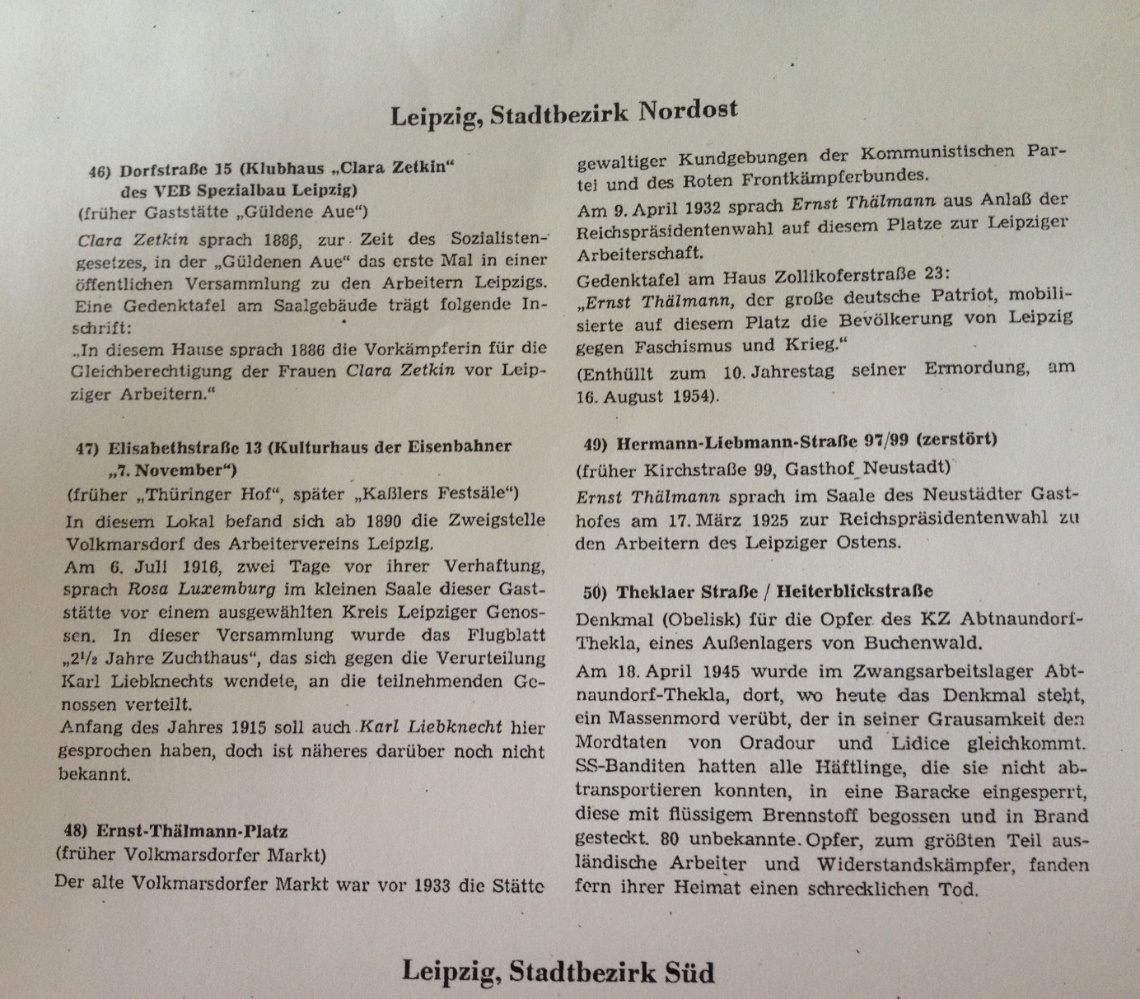 Q5 Brief an die Stadtverwaltung Leipzig, 3.6.1945.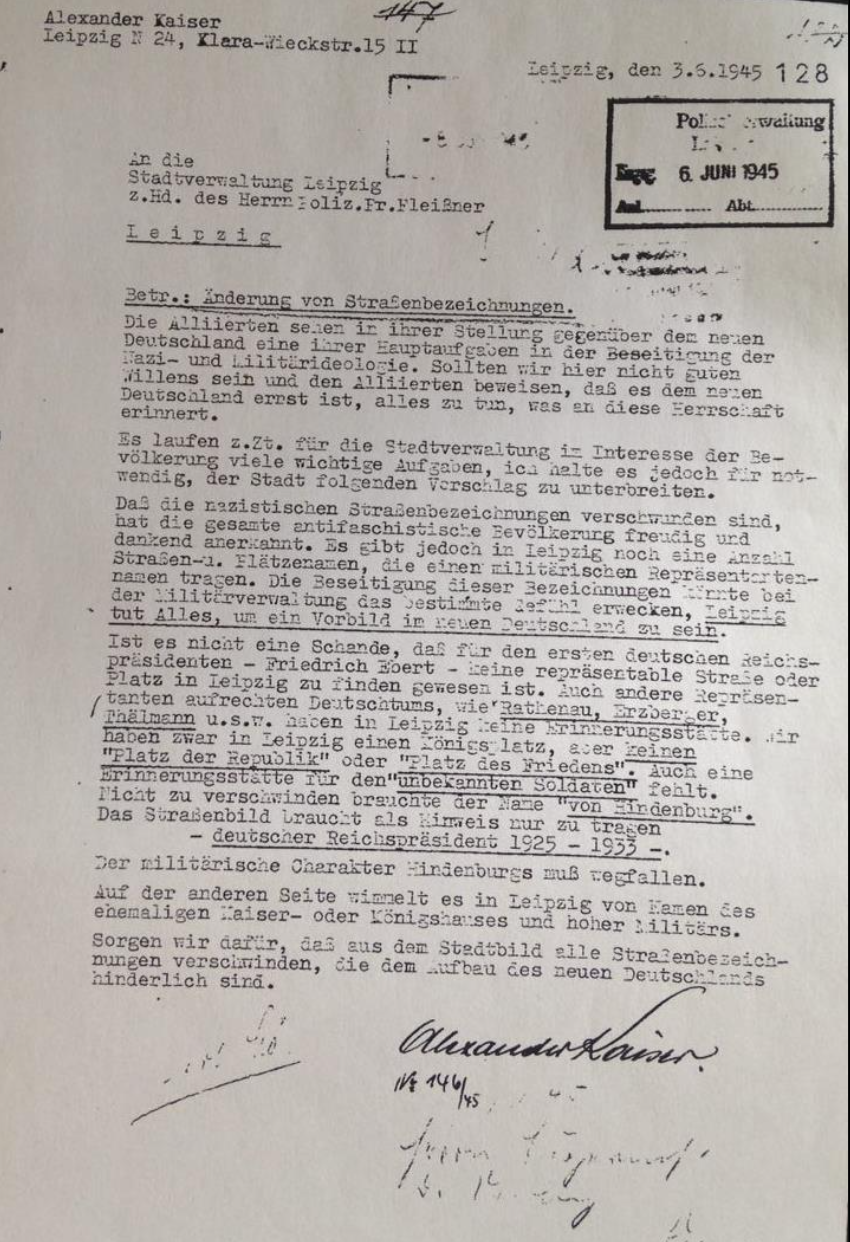 Q6 Gedenktafel für Ernst Thälmann an der Zollikoferstraße.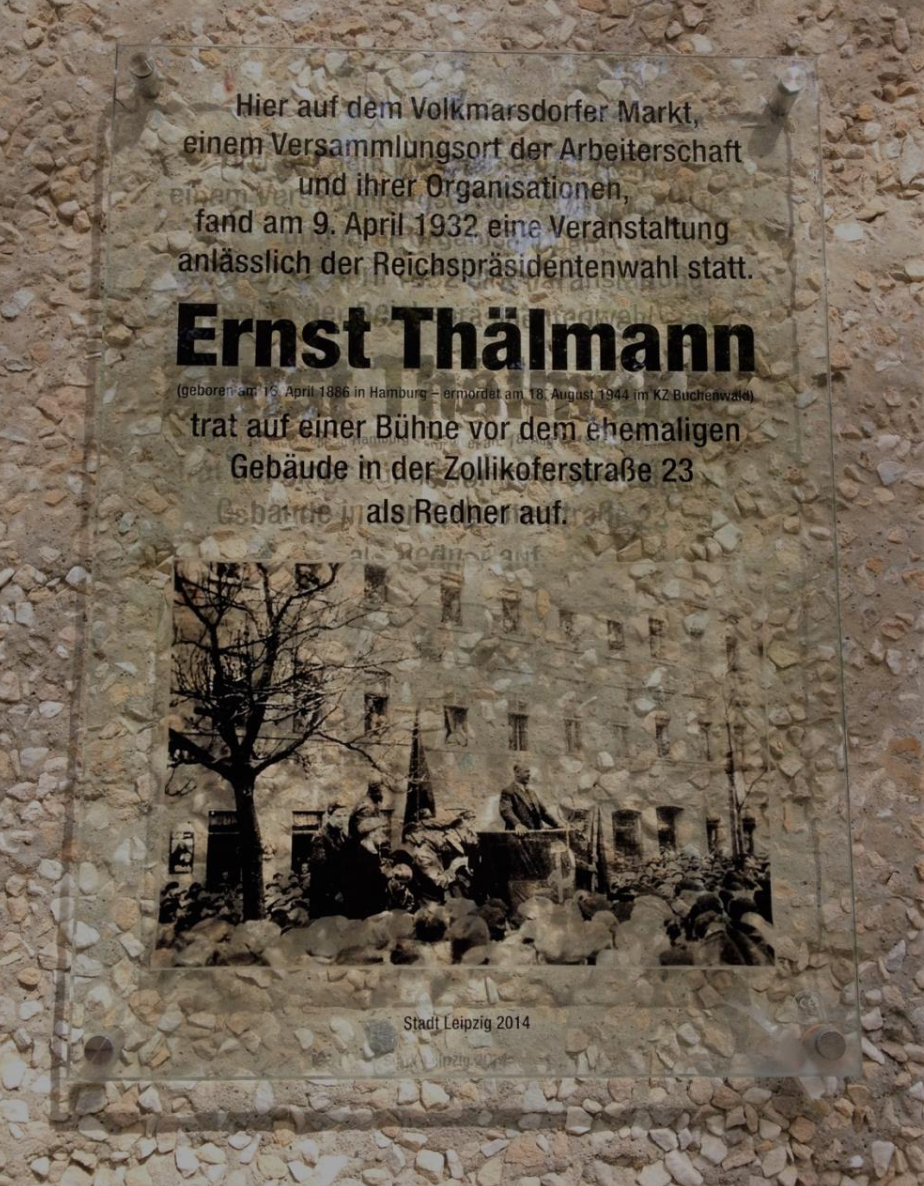 Q7 Informationen Horst Wessel 						   Q8 Informationen Ernst Thälmann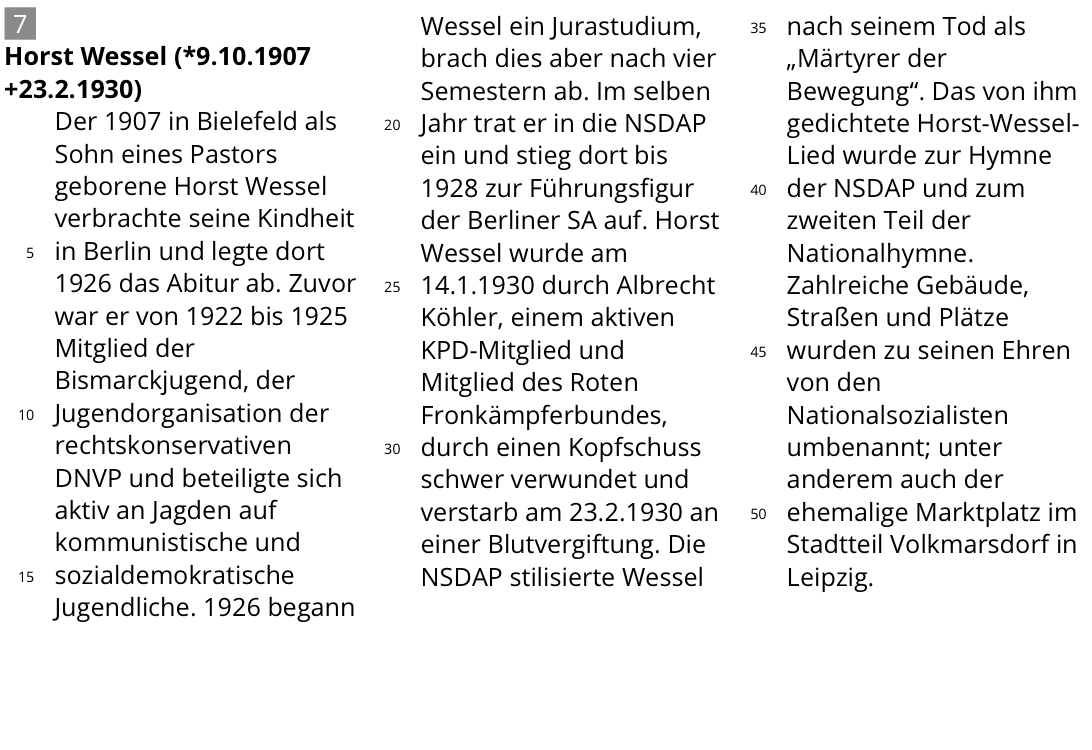 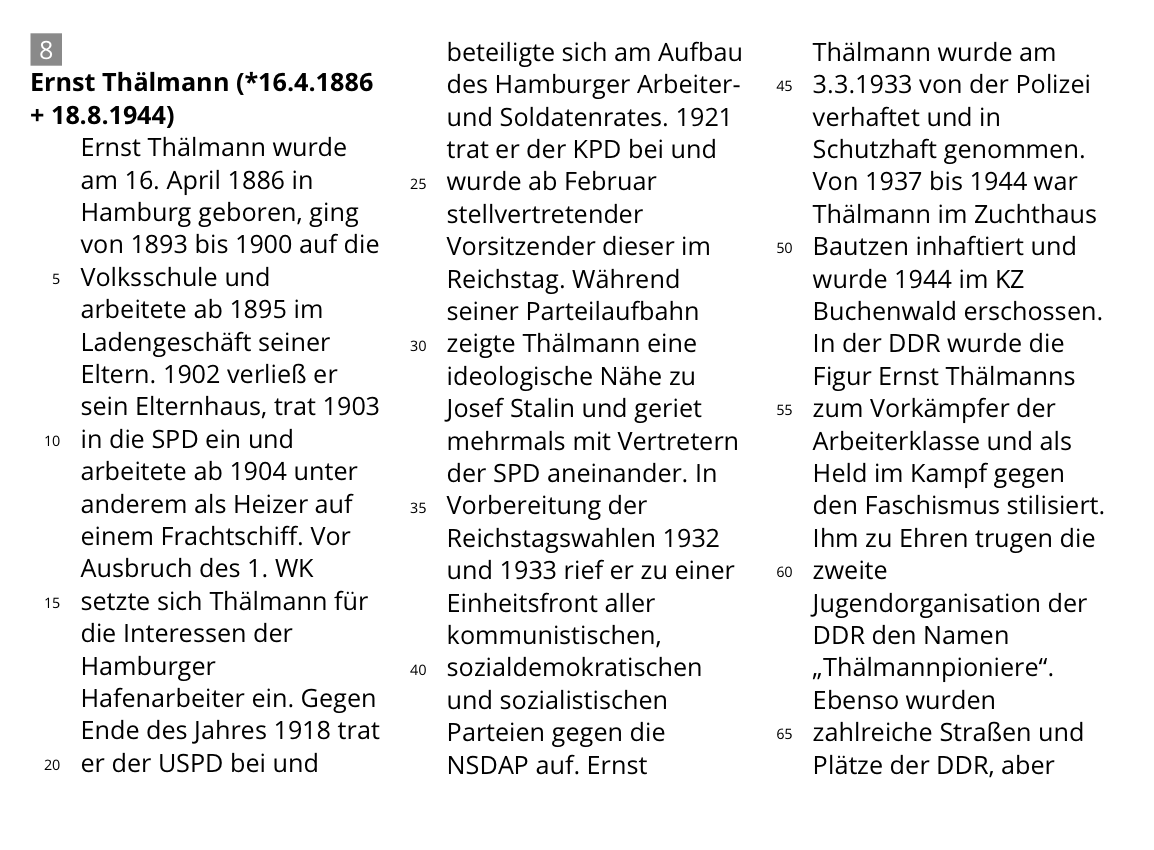 M3 Mögliche Vorschläge für eine erneute Umbenennung der heutigen EisenbahnstraßeNotizen Standpunktrede:
LÖSUNG   M 2 Zeitstrahl "Eisenbahnstraße/ Volkmarsdorfer Markt"d) mögliche GründeLÖSUNG M1 Überblick Quellenkritik zur "Geschichte der Eisenbahnstraße/ Volkmarsdorfer Markt " Lösung Aufgabe 3: Mögliche Darstellung der Simsonstraße auf stepmap.de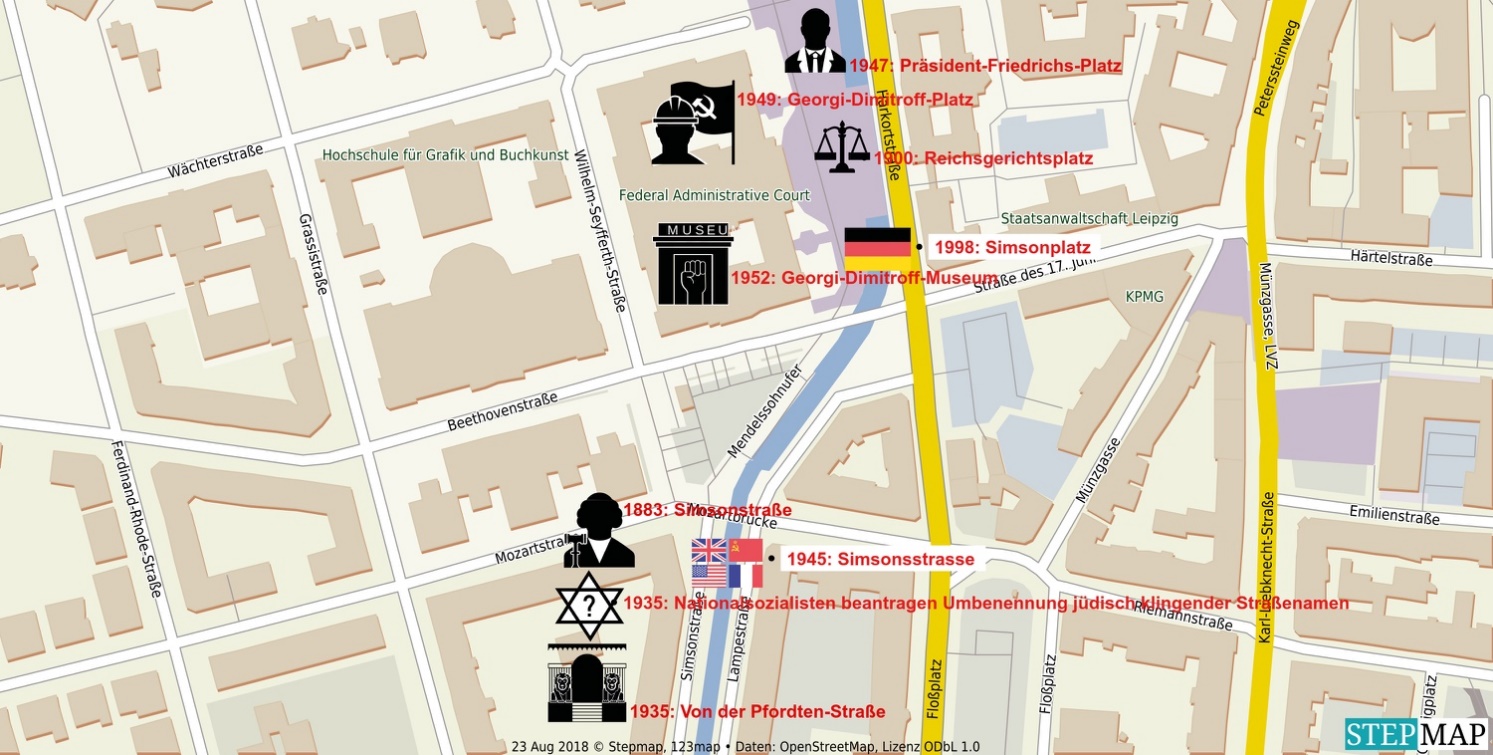 Lösung Aufgabe 4 - M3 Mögliche Vorschläge für eine erneute Umbenennung der heutigen EisenbahnstraßeNotizen StandpunktredeQ1Q2Q3Q4Q5Q6Q7,8
Gattung:
VerfasserIn:


Entstehungszeit:historisch-politische Einordnung:
Gattung:
VerfasserIn:


Entstehungszeit:historisch-politische Einordnung:
Gattung:
VerfasserIn:


Entstehungszeit:historisch-politische Einordnung:
Gattung:
VerfasserIn:


Entstehungszeit:historisch-politische Einordnung:
Gattung:
VerfasserIn:


Entstehungszeit:historisch-politische Einordnung:
Gattung:
VerfasserIn:


Entstehungszeit:historisch-politische Einordnung:
Gattung:
VerfasserIn:


Entstehungszeit:historisch-politische Einordnung:???eigener Vorschlag:

______________________________Eisenbahnstraße
(bleibt)Helmut-Kohl-Straße
(oder ein anderer Name eines aktuellen Politikers)
mögliche Pro-Argumente
mögliche Contra-Argumente
zusammenfassende Begründung
für einen StraßennamenKaiserreich: Eisenbahnst.Benennung nach Entstehungsgrund oder spezieller Charakteristika des Ortes.SBZ/DDR: Ernst-Thälmann-Straße- Antifasch.„Heldenmythos“ - Idealisierung Thälmanns als Held d. Arbeiterbewegung
- Erinnerung an Widerstand gegen NS, um sich nicht mit Identifikation der deutschen Bevölkerung auseinandersetzen zu müssen
- Kein Raum für individuelles Gedächtnis, sondern Erinnerung an kollektiven Widerstand
- Opfer des Nationalsozialismus aus Sicht der DDR v.a. Kommunisten, Antifaschisten, keine Erinnerung an JüdInnen, Roma & Sinti usw.Wiedervereinigte BRD: Eisenbahnstraße- Kommunistische Entideologisierung nach Wiedervereinigung
- Hinterfragen historischer Personen und der öffentlichen Erinnerung an diese 
- Tilgung historisch fragwürdiger oder zu kritisierender Straßen- und PlätzenamenKaiserreich: Volkmarsdorfer Markt- geographisch bzw. funktional orientiertNationalsozialismus: Horst-Wessel-Platz- Benennung von repräsentativen Straßen und Plätzen nach ausgewählten Personen aus den eigenen Reihen, um Bevölkerung zu „erziehen“ und zu ideologisieren- Schaffung eines „Heldenmythos“Amerikanische Besatzungszone 1945: Volkmarsdorfer Markt- Rückbenennung zur Entpolitisierung und Entnazifizierung des StraßenbildesSBZ/DDR: Ernst-Thälmann-Platz- Benennung von repräsentativen Straßen und Plätzen nach ausgewählten Personen aus den eigenen Reihen, um Bevölkerung zu „erziehen“ und zu ideologisieren- Schaffung eines „Heldenmythos“- Verehrung des antifaschistischen Widerstandes und der Anführer der ArbeiterbewegungBRD: Volkmarsdorfer MarktEntpolitisierung und Hinterfragen historischer Personen und der öffentlichen Erinnerung an diese, Tilgung historisch fragwürdiger oder zu kritisierender Straßen- und Plätzenamen???Q1
Verzeichnis der seit 1990 um- und neubenannten Straßen und PlätzeQ2
AmtsblattartikelQ3
LVZ-ArtikelQ4
Artikel und Bilder zu Ernst ThälmannQ5
Brief an die Stadtverwaltung LeipzigQ6
Fotografie Gedenktafel Ernst ThälmannQ7-8
Kurzbiografien Ernst Thälmann und Horst WesselQuellengattung: Amtliche BekanntmachungVerfasser: Amt für Statistik und Wahlen der Stadt LeipzigEntstehungsdatum: 1.10.2001Politischer/historischer Kontext: - Transparenz der im Zeitraum von 1990 bis 2001 umbenannten Straßen und PlätzeQuellengattung: ZeitungsartikelVerfasser: Stadt LeipzigEntstehungsdatum: 21.1.2012 und 1.9.2012Politischer/historischer Kontext: - Amtliche Bekanntmachung der Umbenennung des Ernst-Thälmann-PlatzesQuellengattung: ZeitungsartikelVerfasser: Klaus Stäubert (Leipziger Volkszeitung)Entstehungsdatum: 15.12.2011Politischer/historischer Kontext:- Kommentar des Stadtratsbeschlusses zur Umbenennung des Ernst-Thälmann-PlatzesQuellengattung: DarstellungstextVerfasser: Karl WiegelEntstehungsdatum: 1959Politischer/historischer Kontext:Ideologisierung und Glorifizierung der Führer der ArbeiterbewegungQuellengattung: BriefVerfasser: Alexander KaiserEntstehungsdatum: 3.6.1945Politischer/historischer Kontext:- Kommentar über die zu treffenden Maßnahmen zur Entnazifizierung Leipziger Straßen- und PlätzenamenQuellengattung: Gegenständliche QuelleVerfasser: Stadt LeipzigEntstehungsdatum: 2014Politischer/historischer Kontext: - Umstrittene Umbenennung des Ernst-Thälmann Platzes in Volkmarsdorfer Markt bei gleichzeitiger Erinnerung an Ernst Thälmanns Wahlkampfrede 1932 auf dem PlatzGattung: DarstellungstextVerfasser: unbekannt
Entstehungsdatum: 25.8.2018
Politischer/historischer Kontext:- Zeitgenössische Einordnung der Persönlichkeiten Ernst Thälmann, Horst Wesseleigener Vorschlag
Eisenbahnstraße
(bleibt)Helmut-Kohl-Straße
(oder ein anderer Name eines aktuellen Politikers)
mögliche Pro-Argumente
- keine bürokratischen Aufwendungen nötig
- keine ideologische Färbung des Namens
- Würdigung des "Kanzlers der Einheit"
mögliche Contra-Argumente
- kaum Orientierungs-/ Identifikationsangebot
- erneute politische Indienstnahme?
zusammenfassende Begründung
für einen Straßennamen